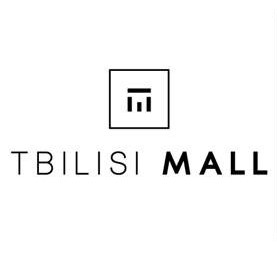 თბილისი მოლის მბრუნავი კარის ხალიჩისმოწყობის ტექნიკური დავალებატექნიკური მოთხოვნებისარჩევი:	ზოგადი ინფორმაცია---------------------------------------------------------------------3ტექნიკური დავალება-----------------------------------------------------------------––3სამუშაოთა წარმოების გრაფიკი---------------------------------------------------------4უსაფრთხოების ნორმები-----------------------------------------------------------------4განფასება-----------------------------------------------------------------------------------4ზოგადი ინფორმაციასავაჭრო ცენტრი „თბილისი მოლის“ შენობა მდებარეობს დავით აღმაშენებლის ხეივნის მე-16-ე კილომეტრზე.მოცემული შენობა, შედგება სამი ბლოკისაგან (A, B და C ბლოკებისგან), რომლებიც გამოყოფილია ერთმანეთისაგან სეისმური ნაკერებით. შენობა კარკასული ტიპისაა, მონოლითური რკინაბეტონის გადახურვებით. შენობა 4 სართულიანია და გააჩნია ავტოსადგომის 4 მიწისქვეშა დონე.შენობა აღჭურვილია მბრუნავის კარით რომელიც უზრუნველყოფს ვიზიტორების დიდი ნაკადის გატარებას და ამავდროულად ნოხის საშუალებით ჭუჭხისაგან დაცვასტექნიკური დავალებატექნიკური დავალების საგანს წარმოადგენს შენობის მბრუნავი კარის ხალიჩის მოწყობა.ძირითადი მოთხოვნებია:პროფილის სიმაღლე 22 მმპროფილის სიგანე 27,5 მმპროფილებს შორის ღიობის სიგანე 3 მმჩანართის მასალა: 100% პოლიპროპილენი.უნდა ქონდეს 2 დამცავი მეტალის შინა კარების ღიობის პერიმეტრზე.ფეხის გასრიალების საწინააღმდეგო კლასი R11 - სტანდარტით DIN 13501-ს.ხალიჩის რადიუსი 188,0 სმსამუშაოთა წარმოების გრაფიკიწარმოდგენილი სამუშაოთა შესრულების გრაფიკი უნდა შეიცავდეს:სამუშაოთა დასახელებას, სასურველია მათი შესრულების რიგითობით;შესაბამისი სამუშაოების დაწყება/დამთავრების დროს. გრაფიკულად;ჩვენი მხრიდან იქნება მოწოდებული ინფორმაცია როდის (დროის რა მონაკვეთში) შეიძლება სამუშაოების ჩატარება. უსაფრთხოების ნორმებიყველა სამუშაო რომელიც იწარმოებს მოლში და მის გარშემო ტერიტორიაზე უნდა აკმაყოფილებდეს შრომის და პირადი უსაფრთხოების ნორმებს. სამუშაოთა დაწყების წინ მოლის უსაფრთხოების მენეჯერი კონტრაქტორების შემადგენლობას გააცნობს უსაფრთხოების ნორმებს. სამუშაოთა ჩატარება დაშვებული იქნება მხოლოდ იმ შემთხვევაში როდესაც დოკუმენტი იქნება ხელმოწერილი, მომუშავე პერსონალისა და მოლის უსაფრთხოების მენეჯერის მიერ.განფასებასაჭიროა წარმოედგინოს ხარჯთაღრიცხვები შემდეგ სამუშაოებზე:ჩასატარებელი სამუშაოების განფასება;განფასება ხალიჩის შეძენაზე და მოწყობაზე, მასალით და ყველა ხარჯის გათვალისწინებით, გამოყოფილად;განფასებაში უნდა იყოს მითითებული ყველა სახის დანახარჯი რაც საჭირო იქნება პროექტის სრული შესრულებისთვის.